УТВЕРЖДЕНОраспоряжениемЗаместителя Главы городского округа «город Якутск» от________________№__________________.СВЕДЕНИЯ О ЗЕМЕЛЬНОМ УЧАСТКЕ«ПРОЕКТ МЕЖЕВАНИЯ ТЕРРИТОРИИ КВАРТАЛА МКР.МАРХА ГО «ГОРОД ЯКУТСК», №1959Р ОТ 21.11.2016 Г.«ПРОЕКТ МЕЖЕВАНИЯ ТЕРРИТОРИИ КВАРТАЛА МКР.МАРХА ГО «ГОРОД ЯКУТСК», №1959Р ОТ 21.11.2016 Г.«ПРОЕКТ МЕЖЕВАНИЯ ТЕРРИТОРИИ КВАРТАЛА МКР.МАРХА ГО «ГОРОД ЯКУТСК», №1959Р ОТ 21.11.2016 Г.«ПРОЕКТ МЕЖЕВАНИЯ ТЕРРИТОРИИ КВАРТАЛА МКР.МАРХА ГО «ГОРОД ЯКУТСК», №1959Р ОТ 21.11.2016 Г.УСЛОВНЫЙ НОМЕР УЧАСТКА   - с площадью  1200  кв.мУСЛОВНЫЙ НОМЕР УЧАСТКА   - с площадью  1200  кв.мУСЛОВНЫЙ НОМЕР УЧАСТКА   - с площадью  1200  кв.мУСЛОВНЫЙ НОМЕР УЧАСТКА   - с площадью  1200  кв.мКадастровый квартал: 14:35:108001Кадастровый квартал: 14:35:108001Кадастровый квартал: 14:35:108001Кадастровый квартал: 14:35:108001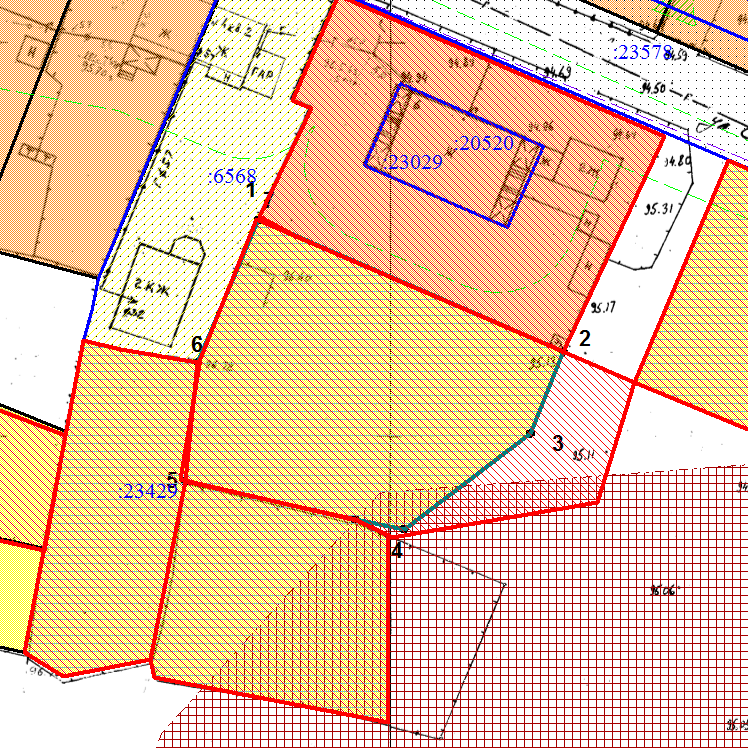 Масштаб 1: 500Масштаб 1: 500Масштаб 1: 500Масштаб 1: 500ЗаявительМКУ «АЗО»Местонахождениег. Якутск, ул. СовхознаяСформирован:02.02.2021Вид разрешенного использованияДля индивидуального жилищного строительстваИсполнитель: Исполнитель: Категория земельземли населенных пунктов№ХУ1891327,54539233,22891310,79539272,023891300,42539267,784891288,28539251,735891289,52539245,516891294,32539223,937891309,43539225,54